                                                                            بسم  الله الرحمن الرحيم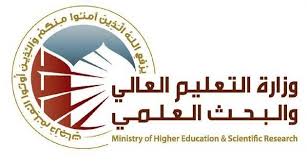 Flow up of implementation celli pass play Course  weekly Outline       توقيع الاستاذ:                                                                                                                     توقيع العميد:Course InstructorHusham Abdulwahab AbdulkaremGufran Ali HussienHusham Abdulwahab AbdulkaremGufran Ali HussienHusham Abdulwahab AbdulkaremGufran Ali HussienHusham Abdulwahab AbdulkaremGufran Ali HussienHusham Abdulwahab AbdulkaremGufran Ali HussienE_mailhushamabdulkareem @uodiyala.edu.iqghuffranali@uodiyala.edu.iqhushamabdulkareem @uodiyala.edu.iqghuffranali@uodiyala.edu.iqhushamabdulkareem @uodiyala.edu.iqghuffranali@uodiyala.edu.iqhushamabdulkareem @uodiyala.edu.iqghuffranali@uodiyala.edu.iqhushamabdulkareem @uodiyala.edu.iqghuffranali@uodiyala.edu.iqTitleEcology Stress Ecology Stress Ecology Stress Ecology Stress Ecology Stress Course CoordinatorSpring Course, autumn  course Spring Course, autumn  course Spring Course, autumn  course Spring Course, autumn  course Spring Course, autumn  course Course ObjectiveStudy The effect of Abiotic Stress factors on plant  Study The effect of Abiotic Stress factors on plant  Study The effect of Abiotic Stress factors on plant  Study The effect of Abiotic Stress factors on plant  Study The effect of Abiotic Stress factors on plant  Course DescriptionThe effect of Abiotic Stress factors on plant germination, growth, development, and yield   The effect of Abiotic Stress factors on plant germination, growth, development, and yield   The effect of Abiotic Stress factors on plant germination, growth, development, and yield   The effect of Abiotic Stress factors on plant germination, growth, development, and yield   The effect of Abiotic Stress factors on plant germination, growth, development, and yield   TextbookLectures Lectures Lectures Lectures Lectures References1- weed science. 2- Websites, Articles,  FAO reports .1- weed science. 2- Websites, Articles,  FAO reports .1- weed science. 2- Websites, Articles,  FAO reports .1- weed science. 2- Websites, Articles,  FAO reports .1- weed science. 2- Websites, Articles,  FAO reports .Course AssessmentfinalreportcozLabCourse Assessment%60%55%10%20%General NotesMonthly tests Monthly tests Monthly tests Monthly tests Monthly tests weekDateTopics CoveredLab. Experiment AssignmentsNotesTheoreticalLab.1Biotic and abiotic stresses   Ecology stress and their risk on the plants experiment  2Heat stress  Heat stress and their risk on the plant experiment  3Water stress part1 Water stress and calculate the average of seed germination in different water stress treatments   4Water stress part2  Water stress and calculate the effect of water stress on seedlings experiment   5Salination   Salts stress and their effect on the development plants experiment    6Risks of high salination  Evaluation of salination stress on seed germination experiment Exam 7Measurements of salination resistance   Light stress and their effect on plants experiment 8Light stress  Differences between high and low light stresses experiment   9Low light stress  Effect of light stress on seedlings experiment  10High light stress  Effect of So2 contamination on plant experiment   11Soil pHEffect of soil pH on plant experiment 12Ecology Contamination Effect of ecology contamination on plant experiment13Free radicals and role of antioxidants Effect of free radicals on plant experiment Exam1415